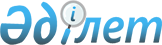 "2022 – 2024 жылдарға арналған Жаңадария ауылдық округінің бюджеті туралы" Жалағаш аудандық мәслихатының 2021 жылғы 29 желтоқсандағы № 13-8 шешіміне өзгерістер енгізу туралы
					
			Мерзімі біткен
			
			
		
					Қызылорда облысы Жалағаш аудандық мәслихатының 2022 жылғы 18 тамыздағы № 24-8 шешімі. Мерзімі біткендіктен қолданыс тоқтатылды
      Жалағаш аудандық мәслихаты ШЕШТІ:
      1. "2022 – 2024 жылдарға арналған Жаңадария ауылдық округінің бюджеті туралы" Жалағаш аудандық мәслихатының 2021 жылғы 29 желтоқсандағы № 13-8 шешіміне мынадай өзгерістер енгізілсін:
      1-тармақ жаңа редакцияда жазылсын:
      "1. 2022 – 2024 жылдарға арналған Жаңадария ауылдық округінің бюджеті осы шешімнің тиісінше 1, 2 және 3-қосымшаларына сәйкес, оның ішінде 2022 жылға мынадай көлемдерде бекітілсін:
      1) кірістер – 93 966,2 мың теңге, оның ішінде:
      cалықтық түсімдер – 966,2 мың теңге;
      салықтық емес түсімдер – 77 мың теңге;
      негізгі капиталды сатудан түсетін түсімдер – 0;
      трансферттер түсімдері – 92 923 мың теңге;
      2) шығындар – 94 375,1 мың теңге;
      3) таза бюджеттік кредиттеу – 0;
      бюджеттік кредиттер – 0;
      бюджеттік кредиттерді өтеу – 0;
      4) қаржы активтерімен операциялар бойынша сальдо – 0;
      қаржы активтерін сатып алу – 0;
      мемлекеттің қаржы активтерін сатудан түсетін түсімдер – 0;
      5) бюджет тапшылығы (профициті) – 408,9 мың теңге;
      6) бюджет тапшылығын қаржыландыру (профицитін пайдалану) – -408,9 мың теңге;
      қарыздар түсімі – 0;
      қарыздарды өтеу – 0;
      бюджет қаражатының пайдаланылатын қалдықтары – 408,9 мың теңге.".
      Көрсетілген шешімнің 1-қосымшасы осы шешімнің қосымшасына сәйкес жаңа редакцияда жазылсын.
      2. Осы шешім 2022 жылғы 1 қаңтардан бастап қолданысқа енгізіледі және ресми жариялауға жатады. 2022 жылға арналған Жаңадария ауылдық округінің бюджеті 
					© 2012. Қазақстан Республикасы Әділет министрлігінің «Қазақстан Республикасының Заңнама және құқықтық ақпарат институты» ШЖҚ РМК
				
      Жалағаш аудандық мәслихатының хатшысы 

Г. Курманбаева
Жалағаш аудандық мәслихатының
2022 жылғы 18 тамыздағы
№ 24-8 шешіміне қосымшаЖалағаш аудандық мәслихатының
2021жылғы 29 желтоқсандағы
№ 13-8 шешіміне 1-қосымша
Санаты 
Санаты 
Санаты 
Санаты 
Сомасы,
мың теңге
Сыныбы 
Сыныбы 
Сыныбы 
Сомасы,
мың теңге
Кіші сыныбы
Кіші сыныбы
Сомасы,
мың теңге
Атауы
Кірістер 
93966,2
1
Салықтық түсiмдер
966,2
1
Табыс салығы
0
2
Жеке табыс салығы
0
04
Меншiкке салынатын салықтар
966,2
1
Мүлiкке салынатын салықтар
4
3
Жер салығы
28
4
Көлiк кұралдарына салынатын салық
934,2
2
Салықтық емес түсiмдер
77
06
Басқа да салықтық емес түсiмдер
77
1
Басқа да салықтық емес түсiмдер
77
3
Негізгі капиталды сатудан түсетін түсімдер
0
01
Мемлекеттік мекемелерге бекітілген мемлекеттік мүлікті сату
0
1
Мемлекеттік мекемелерге бекітілген мемлекеттік мүлікті сату
0
4
Трансферттердің түсімдері
92923
02
Мемлекеттік басқарудың жоғарғы тұрған органдарынан түсетін трансферттер
92923
3
Аудандардың (облыстық маңызы бар қаланың) бюджетінен трансферттер
92923
 Функционалдық топ
 Функционалдық топ
 Функционалдық топ
 Функционалдық топ
Сомасы, мың теңге
Бюджеттік бағдарламалардың әкімшісі
Бюджеттік бағдарламалардың әкімшісі
Бюджеттік бағдарламалардың әкімшісі
Сомасы, мың теңге
Бағдарлама 
Бағдарлама 
Сомасы, мың теңге
Атауы
Сомасы, мың теңге
Шығындар
94 375,1
01
Жалпы сипаттағы мемлекеттiк қызметтер 
31314,9
124
Аудандық маңызы бар қала, ауыл, кент, ауылдық округ әкімінің аппараты 
31314,9
001
Аудандық маңызы бар қала, ауыл, кент, ауылдық округ әкімінің қызметін қамтамасыз ету жөніндегі қызметтер
30048
022
Мемлекеттік органның күрделі шығыстары
466,9
032
Ведомостволық бағыныстағы мемлекеттік мекемелердің және ұйымдардың күрделі шығыстары
800
05
Денсаулық сақтау
45
124
Аудандық маңызы бар қала, ауыл, кент, ауылдық округ әкімінің аппараты 
45
002
Шұғыл жағдайларда сырқаты ауыр адамдарды дәрігерлік көмек көрсететін ең жақын денсаулық сақтау ұйымына дейін жеткізуді ұйымдастыру
45
07
Тұрғын үй-коммуналдық шаруашылық
2491
124
Аудандық маңызы бар қала, ауыл, кент, ауылдық округ әкімінің аппараты 
2491
008
Елді мекендердегі көшелерді жарықтандыру
803
009
Елдi мекендердiң санитариясын қамтамасыз ету
308
011
Елді мекендерді абаттандыру мен көгалдандыру 
1380
08
Мәдениет, спорт, туризм және ақпараттык кеңістік
16897
124
Аудандық маңызы бар қала, ауыл, кент, ауылдық округ әкімінің аппараты 
16987
006
Жергілікті деңгейде мәдени-демалыс жұмысын қолдау
16897
12
Көлік және коммуникация
41459
124
Аудандық маңызы бар қала, ауыл, кент, ауылдық округ әкімінің аппараты
41459
045
Аудандык маңызы бар қалаларда, ауылдарда, кенттерде, ауылдық округтерде автомобиль жолдарын күрделі және орташа жөндеу
41459
13
Басқалар 
1916
124
Аудандық маңызы бар қала, ауыл, кент, ауылдық округ әкімінің аппараты 
1916
040
Өңірлерді дамытудың 2025 жылға дейінгі бағдарламасы шеңберінде өңірлерді экономикалық дамытуға жәрдемдесу бойынша шараларды іске асыруға ауылдық елді мекендерді жайластыруды шешуге арналған іс-шараларды іске асыру
1916
15
Трансферттер
252,2
124
Аудандық маңызы бар қала, ауыл, кент, ауылдық округ әкімінің аппараты
252,2
048
Пайдаланылмаған (толық пайдаланылмаған) нысаналы трансферттерді қайтару
252,2
Бюджет тапшылығы (профициті)
408,9
Бюджет тапшылығын қаржыландыру (профицитін пайдалану)
-408,9
8
Бюджет қаражатының пайдаланылатын қалдықтары
408,9
1
Бюджет қаражатының бос қалдықтары
408,9